ZAŁĄCZNIK NR 4 DO SWZUMOWA Nr __/03/PN/2021 (projekt)Zawarta w dniu ______________ roku w Tczewie pomiędzy:Szpitale Tczewskie Spółka Akcyjna, wpisana do Krajowego Rejestru Sądowego w Sądzie Rejonowym Gdańsk – Północ w Gdańsku, 
VII Wydział Gospodarczy Krajowego Rejestru Sądowego, Nr KRS 0000386185, NIP 593-25-26-795, REGON 220620689, 
Kap. Zakładowy – 25.222.350,00 zł. wpłacony w całości, BDO 000038394, z siedzibą: UL. 30-GO STYCZNIA 57/58, 83-110 TCZEW, zwana w dalszej treści umowy „ZAMAWIAJĄCYM”, reprezentowanym przez:1) Pana Macieja Bielińskiego – Prezesa Zarządua………………………………………………………………………………………………………………………………………………………………………………………………………………zwaną w dalszej części Umowy „Wykonawcą”, reprezentowanym przez :1) ……………………………………………………………………………………………………na podstawie wyboru oferty w postępowaniu o udzielenie zamówienia klasycznego, o wartości równej lub przekraczającej progi unijne,w trybie PRZETARGU NIEOGRANICZONEGO numer 03/PN/2021, zgodnie z art. 132 - 139 ustawy z dnia 11 września 2019r. 
Prawo Zamówień Publicznych (tekst jednolity Dz. U. z 2019 r., poz. 2019 z późn. zm), zwanej dalej „pzp”, złożonej zgodnie z ogłoszeniem, z dnia _______________r.§ 1.1. Przedmiotem niniejszej Umowy są: usługi sukcesywnego przygotowywania i dostawy, przez siedem dni w tygodniu, całodobowego wyżywienia dla pacjentów Szpitali Tczewskich S.A., w okresie do 12 miesięcy od dnia zawarcia niniejszej umowy, z uwzględnieniem diet 
i kaloryczności, w szczególności:1.1. Wykonawca zapewni odpowiednią jakość dostarczanych posiłków oraz gwarantuje, że proces przygotowania i transportu tych posiłków będzie spełnić wszelkie wymagane normy sanitarne, określone w ustawie z dnia 25 sierpnia 2006 r. o bezpieczeństwie żywności i żywienia (Dz. U. z 2020r. poz. 2021 z późn. zm.) w aktach wykonawczych wydanych na podstawie wskazanej powyżej ustawy, a także z zasadami systemu HACCP. Wykonawca ponosi wyłączną odpowiedzialność za przestrzeganie Zasad Dobrej Praktyki Higienicznej (GHP), Dobrej Praktyki Produkcyjnej (GMP) i systemu Analizy Zagrożeń i Krytycznych Punktów Kontroli (HACCP). Wykonawca jest zobowiązany przygotowywać posiłki w taki sposób, aby zminimalizować czas od powstania gotowych potraw do dostarczenia ich Zamawiającemu.1.2. Wykonawca jest zobowiązany zatrudniać personel o kwalifikacjach zawodowych, doświadczeniu i wykształceniu niezbędnym 
do prawidłowego wykonania przedmiotu zamówienia, przez cały okres trwania niniejszej umowy.1.3. Wykonawca w czasie trwania niniejszej umowy jest zobowiązany do codziennego przygotowania, gotowania i dowożenia posiłków według norm i zasad żywienia stosowanych w placówkach służby zdrowia. Wykonawca ma obowiązek, w procesie świadczenia usług, uwzględniać diety ściśle wg potrzeb Zamawiającego oraz postępować zgodnie z jadłospisem sporządzanym sukcesywnie przez dietetyka Wykonawcy. Jadłospisy muszą uwzględniać odpowiednią wartość kaloryczną, białkową i węglowodanową. Wykonawca zapewni pacjentom posiłki dostosowane do wymagań specjalistycznych diet lekarskich, ale przede wszystkim odpowiadające obowiązującym przepisom dotyczącym bezpieczeństwa żywności i żywienia. 1.4. Realizacja niniejszej umowy odbywać się będzie w systemie ciągłym, obejmującym wszystkie święta, dni wolne od pracy, soboty i niedzielę – 7 dni w tygodniu. Należy przewidzieć przygotowanie w okresie Świąt Bożego Narodzenia i Wielkanocy posiłków o charakterze świątecznym z uwzględnieniem tradycyjnych potraw. 1.5. Posiłki należy dostarczać, codziennie, punktualnie, zgodnie z poniższym harmonogramem i zasadami:Śniadania w godzinach 7.30 - 8.00 (w zależności od poszczególnych oddziałów)Obiady w godzinach 12.00 - 12.30 (w zależności od poszczególnych oddziałów)Kolacje w godzinach 16.30 - 17.00 (Zamawiający dopuszcza możliwość dostarczania kolacji łącznie z obiadem, pod warunkiem zachowania świeżości posiłku, bez pogorszenia jakości dostarczonych posiłków).Dodatkowe posiłki dotyczące np. diety cukrzycowej będą, po uzgodnieniu z Wykonawcą, dostarczane w następujący sposób:Drugie śniadanie – razem z pierwszym śniadaniemPodwieczorek – razem z obiademPosiłek nocny – razem z kolacją. Wykonawca musi bezwzględnie zapewnić świadczenie usług przez wszystkie dni w roku, bez względu na okoliczności zależne lub niezależne od niego. Wykonawca zobowiązany jest do zapewnienia ciągłości świadczenia usług żywienia zbiorowego również w przypadku wystąpienia sytuacji kryzysowych (np. klęsk żywiołowych, uwolnienia lub użycia środków biologicznych, chemicznych lub promieniotwórczych itp.), braku energii elektrycznej, wody, a także zagrożenia bezpieczeństwa państwa i w czasie wojny.1.6. Przez pojęcie całodobowego wyżywienia pacjenta strony rozumieją wyżywienie jednej osoby (pacjenta) uwzględniające śniadanie, obiad dwudaniowy (zupa + drugie danie w skład, którego wchodzi porcja mięsa nie rzadziej niż 4 razy w tygodniu i 2 razy w dekadzie ryba, dodatek węglowodanowy, dodatek warzywny w formie surowej lub po obróbce termicznej oraz napój), kolację, a w przypadku niektórych diet również dodatkowe posiłki takie jak: II śniadanie, podwieczorek, posiłek nocny. Całodzienne wyżywienie powinno zawierać 400 g. warzyw i/lub owoców dla jednego pacjenta, mieszane pieczywo do śniadania i kolacji, mleczne produkty fermentowane przynajmniej 2 razy w dekadzie oraz przynajmniej raz w tygodniu rośliny strączkowe suche. Szacunkowa roczna ilość wszystkich posiłków (całodobowe wyżywienie) wynosi:a) dla Pakietu nr 1 ok. 90.000b) dla Pakietu nr 2 ok. 17.500Podane ilości posiłków j.w., są wielkościami szacunkowymi i w czasie obowiązywania niniejszej umowy mogą ulec zmianie w zależności 
od aktualnych potrzeb Zamawiającego wynikających z ilości i stanu zdrowia pacjentów oraz zastosowanych procedur medycznych, kontraktów 
z NFZ, co oznacza, że nie stanowią ostatecznego wymiaru zamówienia, w wyniku czego nie mogą być podstawą do zgłaszania roszczeń z tytułu niezrealizowanych dostaw lub podstawą do odmowy ich realizacji. Zamawiający zastrzega, że minimalny zakres zamówienia jaki zrealizuje wynosi 50%.1.7. Codzienny dowóz i dostawa posiłków odbywać się będzie do punktów dystrybucji, w następujących lokalizacjach Zamawiającego: Dla Pakietu nr 1:A. Budynek A, ul. 30-go Stycznia 57/58, 83-110 Tczew (ok. 16 % wszystkich posiłków)- I piętro: Oddział Chirurgiczny, Blok Operacyjny- II piętro: Oddział Ginekologiczny, Oddział Intensywnej Terapii,- PARTER: Izba Przyjęć (w stanach nagłych, w przypadku wystąpienia zdarzeń losowych – posiłki na wezwanie Zamawiającego)B. Budynek, ul. 30-go Stycznia 57/58, 83-110 Tczew (ok. 10 % wszystkich posiłków)- parter: Oddział Położniczy, Oddział NeonatologicznyC. Budynek, ul. 30-go Stycznia 57/58, 83-110 Tczew (ok. 27 % wszystkich posiłków)- PARTER: Oddział Chorób Wewnętrznych- I piętro: Oddział Pediatryczny- II piętro: Oddział Chorób WewnętrznychD. Budynek, ul. Paderewskiego 11, 83-110 Tczew (ok. 14 % wszystkich posiłków)- I piętro: ZOL Tczew- II piętro: Oddział HospicyjnyE. Budynek, ul. 1 Maja 2, 83-110 Tczew (ok. 17%  wszystkich posiłków)- I i II piętro: Oddział RehabilitacyjnyZamawiający wymaga, aby zapewnić posiłki dla powyższej lokalizacji w pierwszej kolejności. Dla pakietu nr 2:A. Budynek, ul. Chałubińskiego 1, 83-140 Gniew (ok. 16 % wszystkich posiłków)ZOL Gniew1.8. Każdy posiłek podstawowy (śniadanie, obiad, kolacja) musi zawierać dostateczną ilość produktów białkowych oraz dodatek warzyw i owoców, a także napój. Wartość kaloryczna całodobowego wyżywienia pacjenta dla diety podstawowej powinna wynosić ok. 2.200 kcal.1.8.1. Obiad musi być dwudaniowy tj.: zupa (zupy powinny być przygotowywane na bazie produktów naturalnych bez użycia półproduktów takich jak np. zupy w proszku) + drugie danie w skład, którego wchodzi porcja mięsa nie rzadziej niż 4 razy w tygodniu i 2 razy w dekadzie ryba (Wykonawca zapewni, że przynajmniej raz w tygodniu w jadłospisie uwzględniona zostanie ryba we wszystkich rodzajach diet), dodatek węglowodanowy np.: ziemniaki, makarony, kasze, ryż, dodatek składnika warzywnego (surowego lub po obróbce termicznej), napój (np. kompot).1.8.2. Podwieczorek w przypadku diety cukrzycowej pięcioposiłkowej powinien zawierać np.: jogurt naturalny, kefir, maślankę, grahamkę z wędliną o niskiej zawartości tłuszczu, kisiel bez cukru, budyń bez cukru, kaszę manną bez cukru, suchary bez cukru, owoce o niskiej zawartości cukru.1.8.3. W diecie cukrzycowej i niskocholesterolowej należy uwzględniać napoje bez dodatku cukru, pieczywo graham lub razowe, dodatek do pieczywa o ograniczonej wartości kalorycznej – np. jajka bez żółtek nadziewane pastami lub warzywami, chudy ser, chuda wędlina itp. 1.8.4. Wyklucza się, poza dietą podstawową i wyjątkami opisanymi w danym rodzaju diety: wyroby podrobowe, wędliny drobno mielone, parówki, wędliny tłuste – z zawartością tłuszczu powyżej 20%, mięsa tłuste, ze ścięgnami, kośćmi, z widocznym tłuszczem, mięsa odpadkowe, mięsa peklowane, jaja smażone, produkty działające wzdymająco (np. kalafior, kapusta, groch, bób, fasola, soczewica), warzywa i owoce konserwowane marynowane, pikantne przyprawy, zasmażki, potrawy bardzo kwaśne (np. kapusta kiszona) lub potrawy zakwaszane octem, puree ziemniaczane, frytki, placki ziemniaczane, tłuszcze takie jak: słonina, smalec, boczek, łój wołowy i barani, dosładzane pieczywo np. barwione karmelem, torty, ciastka i ciasta z kremem.1.9. Wykonawca zapewni posiłki dostarczane w temperaturze: - zupy pow. 75 C, - drugie danie obiadowe pow. 75 C, - gorące napoje pow. 80 C, - sałatki, surówki, wędliny, masło, sery od 2 do 7 C.1.10. Zamawianie posiłków na dany dzień realizowane będzie przez uprawnionych pracowników Zamawiającego z jednodniowym wyprzedzeniem do godz. 14.00 z przyjętą procedurą (telefonicznie, email, fax itp.), na podstawie formularza zamówienia, stanowiącego załącznik nr 2 do niniejszej umowy.1.11. Korekty zamówień dotyczące obiadów i kolacji będą zgłaszane przez Zamawiającego do godz. 8.30 tego samego dnia.1.12. Wykonawca musi liczyć się z ewentualnością nieprzewidzianego dostarczenia dodatkowej porcji wyżywienia, o ile zajdzie potrzeba nagłego przyjęcia pacjenta do szpitala, czego wcześniej Zamawiający nie mógł przewidzieć. Wykonawca zostanie o tym poinformowany telefonicznie lub za pomocą poczty e-mail.1.13. Posiłki należy dostarczać wg ustalonego harmonogramu, w osobnych naczyniach (termosach) z oznaczeniem oddziału i rodzaju posiłku, zapewniających odpowiednią temperaturę posiłku. Naczynia te muszą posiadać atest umożliwiający ich kontakt z żywnością. Termosy wraz z wkładami zabezpiecza Wykonawca. Forma dostarczanych posiłków winna umożliwiać ich estetyczne i apetyczne porcjowanie oraz serwowanie. Zamawiający zastrzega, że w jednorazowych pojemnikach przeznaczonych do żywności muszą być dostarczane wszystkie posiłki na Oddział Anestezjologii i Intensywnej Terapii1.14. Naczynia transportowe, w których pakowana jest żywność, mają być czyste, bez uszkodzeń, bez zmian fizycznych, mogących przyczynić się do powstania zagrożenia epidemiologicznego.1.15. Termosy mają być szczelnie zamykane, tak, aby podczas transportu posiłki w formie płynnej nie uległy rozlaniu.1.16. Naczynia, w których Wykonawca dostarczy posiłki, Zamawiający będzie oddawał Wykonawcy bez obowiązku ich mycia.1.17. Indywidualne naczynia i sztućce nie są wymagane, jednakże Zamawiający może zwrócić się z prośbą do Wykonawcy o dostarczenie naczyń i sztućców, jeśli zaistnieje taka potrzeba (również naczyń jednorazowych).1.18. Wykonawca jest zobowiązany prowadzić ewidencję wydawanych posiłków (dokument WZ) z podziałem na diety oraz oddziały, potwierdzane każdorazowo imiennie przez uprawnione osoby ze strony Zamawiającego.1.19. Zakupy surowców do wykonania posiłków, Wykonawca realizował będzie w punktach, które zapewniają ich wysoką jakość.1.20. Wykonawca zobowiązany jest do przechowywania próbek pokarmowych ze wszystkich wykonanych i dostarczonych posiłków każdego dnia przez okres 72 godzin z oznaczeniem daty, godziny, zawartości próbki pokarmowej z podpisem osoby odpowiedzialnej za pobieranie tych próbek.1.21. Wykonawca zobowiązany jest dostarczać normatywne próbki żywności sporządzanej dla Zamawiającego w danym dniu, na każde żądanie Zamawiającego, na wskazany przez niego Oddział, celem wykonania ewentualnych badań jakości pokarmu.1.22. Wykonawcy zobowiązany jest do codziennego odbioru i utylizacji odpadków żywnościowych z lokalizacji Zamawiającego.1.23. Zamawiający zastrzega sobie możliwość zwrotu żywności w przypadku stwierdzenia nieprawidłowości jakościowych na podstawie Protokołu rozbieżności, stanowiącego załącznik nr 3 do niniejszej umowy. W miejsce zakwestionowanych posiłków muszą być dostarczone właściwe w jak najkrótszym czasie, nie przekraczającym 0,5 godziny (30 minut) od chwili zgłoszenia tego faktu Wykonawcy.1.24. Wykonawca ponosi odpowiedzialność cywilną, w przypadku zawinionych przez niego zatruć, bądź innych powikłań wynikających bezpośrednio ze spożycia sporządzanych i dostarczanych przez Wykonawcę posiłków.1.25. Wykonawca zobowiązany będzie do sporządzania tygodniowych jadłospisów w oparciu o aktualne przepisy prawne, obowiązujące przy ustalaniu racji pokarmowych w całodziennym wyżywieniu określonych grup pacjentów – Szpitale.1.26. Wykonawca przy sporządzaniu jadłospisów będzie obowiązkowo przygotowywał w menu surówki/sałatki do drugiego dania, z uwzględnieniem świeżych, sezonowych warzyw i owoców oraz porcję mięsa lub ryby. Żaden posiłek przygotowany i dostarczony w ciągu doby nie może powtórzyć się w ciągu tego samego tygodnia. 1.27. W jadłospisie Wykonawca uwzględni poza wyjątkami opisanymi w danym rodzaju diety: - zupę mleczną (7 razy w tygodniu - na śniadanie);- mieszane pieczywo pokrojone (graham, żytnie, pszenne – na śniadanie i kolację);- różnorodne wędliny (na śniadanie i kolację);- do śniadań i kolacji dodatek sezonowych warzyw i owoców;- zróżnicowane potrawy mięsne;- zróżnicowane potrawy mączne (kluski, naleśniki, placki, makaron);- dużą ilość warzyw w postaci dodatków – wszystkie posiłki;- potrawy z ryb  (min. 1 raz w tygodniu na obiad);- różnorodne kasze (na obiad);- zróżnicowane napoje na bazie mleka – co najmniej w 2 posiłkach dziennie (kawa zbożowa z mlekiem, raz w tygodniu kakao – na śniadanie);- herbatę (dwa rodzaje w saszetkach) – do kolacji- dodatek tłuszczowy – masło (na śniadanie i kolację)- dodatek nabiałowy lub dodatek z białka zwierzęcego, jako dodatek do pieczywa (np. chude wędliny, jaja, sery twarogowe, topione i podpuszczkowe, pasty) – śniadanie i kolacja1.28. Wykonawca przedstawi jadłospis do akceptacji Zamawiającego z tygodniowym wyprzedzeniem. Jadłospis nie zatwierdzony przez Zamawiającego nie może być realizowany. W takim przypadku Wykonawca dostarczy w trybie natychmiastowym poprawiony jadłospis, uwzględniający uwagi Zamawiającego. W celu oceny prawidłowości diety, jadłospis musi zawierać gramaturę oraz wyszczególnienie zawartych w potrawach składników pokarmowych (wykaz składu wszystkich produktów, z których sporządza się posiłki), a także informację o ich kaloryczności, z uwzględnieniem całodziennego podsumowania, oraz wykaz wszelkich składników (substancji lub produktów) powodujących alergie lub reakcje nietolerancji. Jadłospis sporządzony zgodnie z wytycznymi, powyżej powinien być dostępny dla pacjentów przed wydaniem posiłków. Wykonawca będzie zobligowany respektować i niezwłocznie zrealizować zalecenia SANEPID-u i innych organów kontrolujących jednostkę Zamawiającego, w zakresie żywienia, które otrzyma Zamawiający.1.28.1. Jadłospis dostarczany przez Wykonawcę każdorazowo musi zostać sporządzony i podpisany przez dietetyka Wykonawcy. Wykonawca ponosi odpowiedzialność za poprawność sporządzonego jadłospisu. Jadłospisy muszą bezwzględnie zawierać wykaz alergenów jak również pozostałych składników spożywczych.1.28.2. W związku z tym, iż w lokalizacjach Zamawiającego, pracownicy Zamawiającego zajmują się dystrybucją posiłków dla poszczególnych pacjentów, Wykonawca zobowiązany jest dostarczyć spełniające funkcje miar odpowiednie akcesoria kuchenne np. jednakowe dla każdej lokalizacji Zamawiającego chochle do zupy, łyżki do nakładania ziemniaków, kasz, ryżu, surówki itp. W związku z powyższym Wykonawca zobowiązany będzie przeliczyć gramatury poszczególnych składników posiłku na porcje odmierzane ww. akcesoriami kuchennymi. Przeliczenie gramatur może zostać podane od razu w jadłospisie, bądź w innej formie nie budzącej wątpliwości, co do ilości każdej porcji. 1.29. Wykonawca zobowiązany jest dostarczyć Zamawiającemu, na każde jego wezwanie, wykaz poszczególnych produktów, z których został sporządzony posiłek, wraz z wykazem gramatury.1.30. Wykonawca zobowiązuje się do stosowania środków myjących, czyszczących i dezynfekujących, które posiadają atest PZH.1.31. W przypadku zmiany obowiązujących przepisów dotyczących żywienia w placówkach opieki zdrowotnej Wykonawca zobowiązany będzie do dostosowania produkcji posiłków bez dodatkowych opłat ze strony Zamawiającego.1.32. Wykonawca oświadcza, że zapoznał się z Ogólną Klauzulą Informacyjną stanowiącą załącznik nr 4 do niniejszej Umowy i wyraża zgodę 
na przetwarzanie jego danych osobowych w zakresie niezbędnym do realizacji przedmiotu niniejszej umowy.1.33. Wykonawca oświadcza, że będzie:a) przestrzegać wymagań prawnych w zakresie podpisanej z Zamawiającym umowy,b) rejestrować wypadki przy pracy, choroby zawodowe i zdarzenia potencjalnie wypadkowe wśród swoich pracowników pracujących na terenie Zamawiającego,  c) wyposażać swoich pracowników w środki bezpieczeństwa,d) organizować pracę swoich pracowników w sposób spełniający zasady bezpieczeństwa i higieny pracy,e) powiadamiać swoich pracowników o możliwych zagrożeniach związanych z wykonywaniem przez nich prac,f) powiadamiać Specjalistę ds. BHP u Zamawiającego o zaistniałych wypadkach przy pracy, g) przeprowadzać szkolenie wśród podległych pracowników wykonujących usługę w zakresie obowiązującej w firmie polityki bezpieczeństwa 
i higieny pracy,h) umożliwiać Specjaliście ds. BHP Zamawiającego kontrolę postępowania na zgodność z przyjętymi zasadami BHP,i) dbać, aby pracownicy Wykonawcy wykonujący pracę na terenie Zamawiającego posiadali aktualnie badania zdrowotne i szkolenia BHP,j) zmniejszać dla otoczenia uciążliwość swojej działalności związanej z wykonywaniem prac zleconych przez Zamawiającego,  k) zabierać z terenów Zamawiającego wszelkie odpady powstałe w czasie realizacji umowy, l) przestrzegać zakazu wwożenia na teren Zamawiającego jakichkolwiek odpadów,m) przestrzegać zakazu składowania jakichkolwiek substancji mogących zanieczyścić powietrze atmosferyczne, wodę, glebę, a w przypadku gdy substancje te służą do wykonywania usług dla firmy szczegóły ich składowania i stosowania należy uzgodnić z Kierownikiem Działu Technicznego u Zamawiającego,n) przestrzegać zakazu mycia pojazdów na terenie Zamawiającego,o) przestrzegać zakazu spalania odpadów na terenie Zamawiającego,p) przestrzegać zakazu wylewania jakichkolwiek substancji niebezpiecznych do gleby lub kanalizacji na terenie Zamawiającego.2. Wykonawca zobowiązuje się do wykonania usług w zakresie i ilościach zgodnych z zestawieniem wyspecyfikowanym w złożonej przez Wykonawcę ofercie w zakresie Pakietu nr ……., do postępowania 03/PN/2021, która to stanowi integralną część niniejszej umowy. Specyfikacja Warunków Zamówienia do postępowania 03/PN/2021 stanowi integralną część niniejszej umowy. W sprawach nieuregulowanych niniejszą umową stosuje się postanowienia SWZ do postępowania 03/PN/2021 oraz oferty wykonawcy złożonej do postępowania 03/PN/2021. Wykaz diet stosowanych przez Zamawiającego stanowi Załącznik nr 1 do niniejszej umowy.3. PRAWA I OBOWIĄZKI STRON3.1. Zamawiający zastrzega sobie prawo do dokonywania kontroli przygotowywania posiłków w miejscu ich produkcji wskazanym przez Wykonawcę.3.2. Zamawiający wymaga, aby pracownicy Wykonawcy, zajmujący się przygotowaniem, dowozem i dystrybucją posiłków posiadali aktualne badania lekarskie, potwierdzone stosownym zaświadczeniem lekarskim oraz zobowiązani byli do posiadania jednolitych czystych ubrań ochronnych i do zachowania schludnego wyglądu osobistego.3.3. Obowiązkiem Wykonawcy jest zapewnienie najwyższego standardu bezpieczeństwa produkcji posiłków, w zgodnie z obowiązującymi aktualnymi przepisami sanitarnymi, w szczególności ich czystości mikrobiologicznej i fizykochemicznej. 3.4. W przypadku zastosowania innych technologii produkcji posiłków niż wymagane lub zalecane stosowanymi przepisami Wykonawca ma obowiązek uzyskać zgodę Powiatowej Stacji Sanitarno-Epidemiologicznej na ich stosowanie. 3.5. Zamawiający zastrzega sobie prawo do kontroli temperatur dostarczanych posiłków.3.6. Zamawiający zastrzega sobie prawo do kontroli zgodności wystawianych przez Wykonawcę faktur za świadczone usługi, z ewidencją posiłków.3.7. Zamawiający zastrzega sobie prawo żądania zmiany jadłospisu bez podania powodu.3.8. W trakcie realizacji niniejszej umowy Zamawiający zastrzega sobie prawo do zmiany diet jak również ilości posiłków w zależności od potrzeb i ilości leczonych pacjentów, na danych oddziałach (lokalizacjach Zamawiającego).3.9. Zamawiający zastrzega sobie prawo kontroli zgodności posiłków z jadłospisem oraz gramatury porcji.4.1. Wykonawca zobowiązuje się do zatrudnienia na podstawie Umowy o Pracę osób wykonujących następujące czynności dla Wykonawcy, związane z realizacją niniejszego zamówienia: - czynności związane z przygotowaniem i sporządzaniem posiłków - kucharze/kucharki/pomoce kuchenne, - czynności związane z utrzymaniem czystości w miejscu przygotowywania i sporządzania posiłków - personel sprzątający- czynności związane z dostawą posiłków z kuchni Wykonawcy do miejsc dystrybucji u Zamawiajacego - dostawcy posiłków (kierowcy).4.2. Zamawiający na etapie realizacji umowy w ramach niniejszej umowy zastrzega sobie prawo przeprowadzania kontroli przez swoich przedstawicieli lub upoważnione osoby trzecie na miejscu wykonania świadczenia. Ponadto Zamawiający w sytuacji gdy poweźmie wątpliwość co do sposobu zatrudnienia personelu – może zwrócić się o przeprowadzenie kontroli przez Państwową Inspekcję Pracy.4.3. W toku realizacji niniejszej umowy, Zamawiający w celu weryfikacji zatrudnienia osób wykonujących czynności wskazane powyżej 
ust. 4.1, może żądać od Wykonawcy, na podstawie art. 438, ust. 2 ustawy pzp, w szczególności:a) oświadczenia zatrudnionego pracownika,b) oświadczenia Wykonawcy lub podwykonawcy o zatrudnieniu pracownika na podstawie umowy o pracę,c) poświadczonej „za zgodność z oryginałem” kopii umowy o pracę zatrudnionego pracownika,d) innych dokumentów,- zawierających informacje, w tym dane osobowe, niezbędne do weryfikacji zatrudnienia na podstawie umowy o  pracę, w szczególności imię i nazwisko zatrudnionego pracownika, datę zawarcia umowy  pracę, rodzaj umowy o pracę i zakres obowiązków pracownika.§ 1a. (jeśli dotyczy)1. Wykonawca może powierzyć wykonanie części zamówienia podwykonawcom. 2. Realizacja zamówienia przy pomocy podwykonawców musi odbyć się zgodnie z zapisami i wytycznymi pzp, w szczególności na zasadach zawartych w art. 462 – 465 pzp. oraz w SWZ do postępowania nr 03/PN/2021.3. Za wszelkie działania podwykonawcy, Wykonawca ponosi odpowiedzialność jak za działania własne4. Wszelkie sprawy związane z realizacją przedmiotu umowy przy udziale podwykonawcy, w tym zapłata wynagrodzenia podwykonawcy, leżą wyłącznie po stronie Wykonawcy.5. Zapisy §1, ust. 4.1. – 4.3. niniejszej umowy stosuje się odpowiednio.§ 2.1. Za wykonane usługi będące przedmiotem niniejszej Umowy, o których mowa w §1, Zamawiajacy zobowiązuje się w czasie jej trwania, do zapłacenia WYKONAWCY wynagrodzenia, zgodnie ze złożoną Ofertą Wykonawcy do postępowania 03/PN/2021, w zakresie Pakietu nr …… tj.:a) Miesięczne wynagrodzenie Wykonawcy z tytułu faktycznego wykonania przedmiotu niniejszej Umowy będzie wyliczone na podstawie ewidencji posiłków (WZ) w danym miesiącu kalendarzowym, zatwierdzonych przez upoważnionych pracowników Zamawiającego i stanowić będzie iloczyn ilości posiłków (całodobowe wyżywienie) i ceny jednostkowej, zgodnie z poniższą tabelą:b) Całkowite wynagrodzenie WYKONAWCY – za cały okres obowiązywania niniejszej Umowy wynosi:netto: ……………… zł. (słownie: ………………………)brutto: ………….…. zł. (słownie: ………………………)stawka VAT: ……. %, kwota VAT …………. zł. (słownie: ………………………………)2. Wykonawca gwarantuje stałość cen Produktów przez okres obowiązywania niniejszej umowy, z zastrzeżeniem postanowień ust. 3 pkt a) 
i pkt b) niniejszego paragrafu.3. W trakcie obowiązywania niniejszej umowy strony dopuszczają możliwość zmiany jej wartości wobec wartości ustalonej niniejszym paragrafie wyłącznie:w sytuacjach o których mowa w § 8 ust. 2 pkt. a) i b) niniejszej umowy,w sytuacji obniżenia ceny przez Wykonawcę tj. dokonania zmiany na korzyść Zamawiającego. § 3.1. Wynagrodzenie Wykonawcy określone w § 2 ust. 1, pkt a), płatne będzie za dany miesiąc z dołu na podstawie prawidłowo wystawionej faktury, którą Wykonawca wystawi w terminie ustawowym, po upływie każdego miesiąca, w którym usługi zostały wykonane, zgodnie z ewidencją posiłków, o której mowa w § 2 ust. 1, pkt a), w terminie do 60 dni od dnia otrzymania przedmiotowej faktury przez Zamawiającego. Zapłata nastąpi w formie przelewu na rachunek bankowy Wykonawcy wskazany na fakturze. 2. Wykonawcy przysługuje prawo naliczenia odsetek w wysokości ustawowej w przypadku zwłoki w zapłacie przez Zamawiającego jakiejkolwiek faktury wynikającej z realizacji niniejszej umowy. Wykonawcy nie przysługuje prawo odmowy wykonania usług objętych niniejszą umową, w przypadku ewentualnego wystąpienia zaległości w zapłacie wynagrodzenia przez Zamawiającego, 60 dni ponad termin ustalony w oparciu o ust. 1 niniejszego paragrafu.3. Wykonawca nie może bez uprzedniego uzyskania pisemnej zgody Zamawiającego przenieść wierzytelności przysługujących mu wobec Zamawiającego, a wynikających z niniejszej umowy, na rzecz jakiegokolwiek podmiotu trzeciego.4. Zasady dotyczące wystawiania faktur, korekt i innych dokumentów finansowych określone zostały w stosownych aktach prawnych, aktualnie obowiązujących, w tym, w szczególności w ustawie o rachunkowości i ustawie o podatku od towarów i usług wraz z aktami wykonawczymi 
do tych ustaw.5. Wszelkie płatności będą realizowane przez Zamawiającego w złotych polskich (PLN)§ 4.1. Wykonawca zobowiązuje się do zapłaty na rzecz Zamawiającego kar umownych w przypadku:a) nienależytego wykonania niniejszej Umowy - Wykonawca zapłaci na rzecz Zamawiającego karę umowną w wysokości 5% miesięcznego wynagrodzenia netto, ustalonego dla miesiąca, w którym nienależyte wykonanie umowy miało miejsce. Przez nienależyte wykonanie umowy strony rozumieją w szczególności:dostarczenie posiłków w ilości mniejszej niż zamówionodostarczenie posiłków o temperaturze innej niż wymaganadostarczenie posiłków nie spełniających wymogów dietetycznychnie zachowanie terminów dostarczenia posiłków, w tym godzin dostawnie zachowanie wymogów, o których mowa w art. 95 ustawy pzp, opisanych w SWZ, w cz. XXIX.naruszenie pozostałych warunków dotyczących przedmiotu umowy, opisanych w §1 niniejszej umowy.Niedostarczenie któregokolwiek z zamówionych posiłków może zostać potraktowane przez Zamawiającego jako nieuzasadnione zerwanie umowy przez Wykonawcę, wobec czego Zamawiający ma prawo zastosować zapisy pkt. b) niniejszego ustępu.b) nieuzasadnionego rozwiązania niniejszej umowy, przez co strony rozumieją w szczególności: zaprzestanie przez Wykonawcę świadczenia usług będących przedmiotem niniejszej Umowy lub zaprzestanie wykonywania innych obowiązków wynikających z postanowień niniejszej umowy, z zastrzeżeniem punktu a) niniejszego ust., skutkującego na tej podstawie odstąpieniem od umowy przez Zamawiającego w całości lub w części, 
w tym odstąpieniem od umowy przez Zamawiającego w związku z niewywiązywaniem się Wykonawcy z zapisów umownych z podwykonawcą, w przypadku i zakresie, o którym mowa w ustawie pzp, w części dotyczącej podwykonawstwa (jeśli dotyczy) - Wykonawca zapłaci 
na rzecz Zamawiającego karę umowną:- w wysokości 10 % łącznego wynagrodzenia umownego netto dla Wykonawcy, w przypadku odstąpienia od umowy w całości;- w wysokości 10 % wynagrodzenia netto dla Wykonawcy przysługującego mu za część od której odstąpiono, w przypadku częściowego odstąpienia od umowy.Przed odstąpieniem od umowy Zamawiający wezwie pisemnie Wykonawcę do należytego jej wykonania, w terminie przez siebie wyznaczonym. 2. Zamawiający zastrzega sobie prawo dochodzenia odszkodowania uzupełniającego, przewyższającego wysokość kar umownych w przypadku, gdy kary nie pokryją wartości poniesionych szkód.3. Zamawiającemu przysługuje prawo potrącenia ewentualnych kar umownych z należnościami Wykonawcy przysługującymi mu na podstawie postanowień niniejszej umowy.4. Jeśli w przypadku zakwestionowania przez SANEPID lub inne organy kontroli prawidłowości świadczonych usług żywieniowych przez Wykonawcę na terenie Zamawiającego, zostanie nałożona kara finansowa na Zamawiającego, wysokość tej kary zostanie w całości potracona z wynagrodzenia Wykonawcy. 5. Wykonawca ponosi pełną odpowiedzialność za szkody wyrządzone przy wykonywaniu usług będących przedmiotem niniejszej umowy, które to szkody są skutkiem niewykonania lub nienależytego wykonania niniejszej umowy.6. Kary umowne i inne kwoty wynikające z postanowień niniejszej umowy płatne będą przelewem na rachunek bankowy Zamawiającego 
w terminie 7 dni kalendarzowych od daty wezwania Wykonawcy do ich uiszczenia na podstawie noty obciążeniowej.7. Kary umowne, o których mowa w ust. 1 pkt a) niniejszego paragrafu mogą być naliczane przez Zamawiającego za każdy przypadek nienależytego wykonania niniejszej umowy.8. Łączna wartość kar umownych nałożonych na wykonawcę nie może przekroczyć 20% łącznego wynagrodzenia netto przysługującego wykonawcy w związku z realizacją niniejszej umowy. 9. Kary umowne z tytułu nienależytego wykonania niniejszej umowy oraz kary umowne związane z odstąpieniem od umowy 
nie podlegają kumulacji.10. W razie nieterminowej zapłaty za wykonane usługi, będące przedmiotem niniejszej umowy, Wykonawcy przysługuje prawo naliczenia odsetek w wysokości ustawowej.  § 5.1.Osobami odpowiedzialnymi za realizację niniejszej umowy są:ze strony Wykonawcy – _________________________________________________________________________________ tel. ____________________________________________________, e-mail _______________________________________
oraz ze strony Zamawiającego – ______________________________________________________________________________tel. ____________________________________________________, e-mail _______________________________________2. W razie zmiany danych osób odpowiedzialnych za realizację niniejszej umowy każda ze stron zobowiązuje się powiadomić o tych zmianach drugą stronę na piśmie. Zmiana wywołuje skutek z chwilą poinformowania o niej drugiej strony.3. Dokonanie zmian w zakresie określonym w niniejszym §5 Umowy nie stanowi zmiany Umowy, jednakże każdorazowo wymaga pisemnego poinformowania drugiej strony.§ 6.1. Wszelkie oświadczenia i informacje składane przez Strony wymagają formy pisemnej pod rygorem nieważności.2. Strony wskazują następujące adresy do doręczeń w związku z Umową:	1) dla Wykonawcy – ________________________________________________________________2) dla Zamawiającego – 30-go Stycznia 57/58, 83-110 Tczew.3. Strony wskazują następujące osoby do dokonywania uzgodnień w związku z wykonaniem Umowy	1) dla Wykonawcy – ________________________________________________________________2) dla Zamawiającego – _____________________________________________________________4. Każda ze Stron jest obowiązana niezwłocznie powiadomić pisemnie drugą Stronę o każdej zmianie adresu pod rygorem uznania pisma skierowanego na dotychczasowy adres za skutecznie doręczone. Zmiana wywołuje skutek z chwilą poinformowania o niej drugiej strony.5. Dokonanie zmian w zakresie określonym w niniejszym §6 Umowy nie stanowi zmiany Umowy, jednakże każdorazowo wymaga pisemnego poinformowania drugiej strony.§ 7.1. Strony zgodnie postanawiają, że Wykonawca ponosi całkowitą odpowiedzialność za wszelkie szkody poniesione przez Zamawiającego oraz jakiekolwiek osoby trzecie, powstałe w związku z wykonywaniem niniejszej umowy, o ile powstanie szkody zostało zawinione przez Wykonawcę.2. Przez wykonywanie niniejszej umowy w rozumieniu ust. 1 niniejszego paragrafu, strony rozumieją okres obejmujący czas od chwili złożenia zamówienia przez Zamawiającego do chwili zrealizowania usługi, w tym, w szczególności logistyczny proces dostarczenia posiłków w miejsce wskazane przez Zamawiającego.§ 8.1. W sprawach nie uregulowanych niniejszą umową zastosowanie mają w pierwszej kolejności zapisy ustawy z dnia 11 września 2019r. Prawo Zamówień Publicznych (tekst jednolity Dz. U. z 2019 r., poz. 2019 z późn. zm), a następnie przepisy Kodeksu Cywilnego.2. Zmiany i uzupełnienia niniejszej umowy, w tym odstąpienie od niej, mogą mieć miejsce tylko w przypadkach określonych w ustawie z dnia 
11 września 2019r. Prawo Zamówień Publicznych (tekst jednolity Dz. U. z 2019 r., poz. 2019 z późn. zm), lub w przypadku wystąpienia następujących zdarzeń (art. 455 ust. 1 pkt 1 pzp):a)   ustawowej zmiany podatku VAT (zmianie ulegnie tylko cena brutto); b)  wystąpienia zmian powszechnie obowiązujących przepisów prawa w zakresie mającym wpływ na realizację przedmiotu zamówienia, 
w tym cen urzędowych przedmiotu umowy; c)  konieczności przedłużenia okresu obowiązywania niniejszej umowy nie dłużej niż o 3 miesiące, w związku z zakupem Produktów, 
do osiągnięcia maksymalnej wartości umownej, określonej w  §2 ust. 1, pkt. b) niniejszej umowy (określa Zamawiający) lub skrócenia terminu realizacji umowy gdy zaistnieje po stronie Zamawiającego i Wykonawcy możliwość wcześniejszego wykonania przedmiotu niniejszej umowy, lub zmiany terminu realizacji niniejszej umowy będące skutkiem przypadków w niej przewidzianych w zakresie możliwości dokonania zmian – o ile zajdzie taka konieczność;d) w sytuacjach, o których mowa w §2 ust. 3 pkt b), §10, ust. 2 niniejszej umowy;e) w przypadku zmiany nieistotnej, na korzyść Zamawiającego;f) w przypadku wystąpienia siły wyższej (poprzez siłę wyższą należy rozumieć zdarzenie bądź połączenie zdarzeń niezależnych od Stron, które zasadniczo utrudniają lub uniemożliwiają wykonywanie zobowiązań wynikających z Umowy, których Strony nie mogły przewidzieć oraz którym nie mogły zapobiec, a także ich przezwyciężyć poprzez działalnie z należytą starannością – np. klęski żywiołowe, wojny, pożary, strajki generalne, zamieszki, epidemie) lub innej okoliczności wykluczającej winę wykonawcy. Strony nie ponoszą odpowiedzialności za częściowe lub całkowite nie wykonanie niniejszej umowy powstałe na skutek działania siły wyższej, o czym mowa 
w zadaniu poprzedzającym.g) w przypadku uznania niewykonalności jednego lub większej liczby postanowień niniejszej umowy – niewykonalność jednego 
lub większej liczby postanowień niniejszej umowy nie ma wpływu na wykonalność pozostałych postanowień. W przypadku uznania jakiegokolwiek postanowienia umowy z dowolnej przyczyny za niewykonalne, postanowienie takie zostanie zastąpienie wykonalnym postanowieniem, które w największym możliwym stopniu odda pierwotne intencje Stron i uwzględni ich interesy gospodarcze, 
z zastrzeżeniem zapisu ust. 2, pkt f) niniejszego paragrafu;h) gdy zmiany są następstwem działania władz publicznych;i) gdy zmiany są konieczne ze względu na zmianę warunków realizacji umowy z Narodowym Funduszem Zdrowia (zmiana kontraktu realizacji świadczenia z NFZ lub następcą prawnym płatnika świadczeń) lub zmiany warunków programów w ramach których realizowany jest przedmiot umowy. j) gdy zmiany są konieczne ze względu na zapewnienie bezpieczeństwa lub zapobieżenie awarii;k) o ile jest to niezbędne dla prawidłowej realizacji przedmiotu umowy, konieczna jest zmiana elementów składowych przedmiotu umowy na zasadzie ich uzupełnienia lub wymiany;l) odstąpienia od niniejszej umowy przez Zamawiającego na poniższych zasadach:I. Zamawiający ma prawo odstąpić od niniejszej umowy w terminie 30 dni od dnia powzięcia wiadomości o zaistnieniu istotnej okoliczności powodującej, że wykonanie umowy nie leży w interesie publicznym, czego nie można było przewidzieć w chwili jej zawarcia, lub dalsze wykonywanie umowy może zagrozić podstawowemu interesowi bezpieczeństwa państwa lub bezpieczeństwu publicznemuII. Zamawiający ma prawo odstąpić od niniejszej umowy jeśli zachodzi co najmniej jedna z następujących okoliczności:dokonano zmiany umowy z naruszeniem art. 454 i art. 455 pzp;Wykonawca w chwili zawarcia umowy podlegał wykluczeniu na podstawie art. 108 pzp;Trybunał Sprawiedliwości Unii Europejskiej stwierdził w ramach procedury przewidzianej w art. 258 Traktatu o funkcjonowaniu Unii Europejskiej, że Rzeczpospolita Polska uchybiła zobowiązaniom, które ciążą na niej na mocy Traktatów, dyrektywy 2014/24/UE, dyrektywy 2014/25/UE oraz dyrektywy 2009/81/WE, z uwagi na to, że Zamawiający udzielił zamówienia z naruszeniem prawa Unii Europejskiej;w sytuacji, o której mowa w pkt. l, cz. II, ppkt. 1 – Zamawiający odstępuje od umowy w części, której zmiana dotyczy.III. Zamawiający ma prawo odstąpić od niniejszej umowy w przypadku nienależytego wykonania niniejszej umowy lub nie wykonania przedmiotu niniejszej umowy przez Wykonawcę, w szczególności w sytuacjach opisanych w §4 ust. 1 pkt a) i pkt b) niniejszej umowy, 
po wyznaczeniu Wykonawcy odpowiedniego dodatkowego terminu do należytego wykonania zamówienia. Oświadczenie o odstąpieniu 
od umowy może zostać złożone w terminie do 30 dni od bezskutecznego upływu wyznaczonego terminu.IV. W przypadkach, o których mowa w niniejszym punkcie, w cz. I, II, III, Wykonawca może żądać wyłącznie wynagrodzenia należnego 
z tytułu faktycznego wykonania części umowy;m) zaistnieje uzasadniona konieczność wyposażenia Zamawiającego w ramach umowy w element spełniający wymagania SWZ, lecz 
o parametrach lepszych niż zadeklarowane w ofercie Wykonawcy, o ile zaproponowany element spełniać będzie wymogi funkcjonalne, użytkowe, wymagania merytoryczno-formalne wynikające z uzgodnień z Zamawiającym oraz cena tego elementu nie zostanie zmieniona 
w stosunku do ceny ofertowej z zastrzeżeniem wyjątków opisanych w niniejszej umowie. Jako sposób zmian i uzupełnień dozwolonych w treści niniejszej umowy ustala się formę pisemnego oświadczenia, które każdorazowo powinno zawierać uzasadnienie, pod rygorem nieważności takiego oświadczenia (także w formie pisemnego aneksu do umowy), z tym, że:- w przypadku zmiany wynikających z wystąpienia zdarzeń, o których mowa w §2 ust. 3 pkt a) niniejszej umowy następują one z dniem wejścia 
w życie aktu prawnego zmieniającego przedmiotowe wartości. Wykonawca zobowiązany jest do informowania Zamawiającego o zmianach wynikających z uregulowań prawnych wskazanych w §2 ust. 3 pkt a) niniejszej umowy w formie pisemnej, przynajmniej z siedmiodniowym wyprzedzeniem. W przypadku, gdy termin wejścia w życie aktu prawnego zmieniającego przedmiotowe wartości jest krótszy niż 7 dni od daty jego opublikowania Wykonawca zobowiązany jest do informowania Zamawiającego o zmianach wynikających z uregulowań prawnych wskazanych 
w §2 ust. 3 pkt a) niniejszej umowy, w formie pisemnej, niezwłocznie, w każdym jednak razie nie później niż w terminie 3 dni od dnia wejścia 
w życie aktu prawnego zmieniającego przedmiotowe wartości,- w przypadku, o którym mowa w pkt f) niniejszego ustępu wymagane jest pisemne wykazanie faktycznego wpływu tych okoliczności 
na realizację umowy wraz z załączeniem stosownych dowodów. Decyzję co do zmian umowy będących następstwem powyższych okoliczności podejmuje Zamawiający, po przeanalizowaniu uzasadnienia Wykonawcy, biorąc pod uwagę obiektywne przesłanki i aktualną sytuację rynkową zarówno krajową jak i zagraniczną. Strona dotknięta działaniem „siły wyższej” zobowiązana jest do podjęcia wszelkich możliwych aktów staranności, pod rygorem utraty możliwości powoływania się na działanie „siły wyższej”;§ 9.Wykonawca winien zapewnić przestrzeganie przepisów i zasad BHP i p. poż. we wszystkich miejscach wykonywania prac montażowych 
i instalacyjnych zgodnie z odpowiednimi przepisami i dokumentacją techniczną, w przypadku wykonywania takich prac.Wszelkie działania i czynności Wykonawcy w zakresie wymienionym w ust. 1 odbywają się na koszt Wykonawcy, uwzględniony wynagrodzeniu Wykonawcy.Wszelkie materiały, dokumenty oraz informacje uzyskane przez Wykonawcę, w sposób zamierzony lub przypadkowy w związku z realizacją niniejszej umowy, mogą być wykorzystane tylko w celu jej realizacji. Wykonawca nie będzie publikować, przekazywać, ujawniać ani udzielać żadnych informacji, które uzyska w związku z realizacją niniejszej umowy, o ile nie będzie to uchybiać aktualnie obowiązującym przepisom prawa.Wykonawca jest zobowiązany do zapewnienia ochrony danych osobowych pozyskanych lub udostępnionych mu w związku 
z wykonywaniem niniejszej umowy, zgodnie z przepisami ustawy z dnia 10 maja 2018 r. o ochronie danych osobowych (Dz.U. 2019 poz. 1781 z późn. zm.) lub innymi regulacjami o charakterze wewnętrznym w tym przedmiocie, obowiązujących u Zamawiającego, o ile Zamawiający uprzednio udostępnił je Wykonawcy.Strony zobowiązują się do stosowania rozporządzenia Parlamentu Europejskiego i Rady (UE) 2016/679 z dnia 27 kwietnia 2016 r. w sprawie ochrony osób fizycznych w związku z przetwarzaniem danych osobowych i w sprawie swobodnego przepływu takich danych oraz uchylenia dyrektywy 95/46/WE (Dziennik Urzędowy Unii Europejskiej z dnia 4 maja 2016 r. L 119). Każda ze Stron ponosi odpowiedzialność 
za stosowanie we własnej działalności wskazanego rozporządzenia.Wykonawca odpowiada za działania lub zaniechania osób, którymi się posługuje lub którym powierza wykonanie niniejszej umowy, 
jak za działania lub zaniechania własne.Strony oświadczają, że dysponują stosownymi procedurami oraz zabezpieczeniami umożliwiającymi zagwarantowanie tajności przekazywanych sobie nawzajem Informacji poufnych.Jeśli w ramach umowy i w trakcie jej wykonywania Zamawiający będzie powierzał Wykonawcy dane osobowe do przetwarzania, strony podpiszą umowę według wzoru określonego w załączniku nr 5 do niniejszej umowy lub według wzoru Wykonawcy zaakceptowanego przez Zamawiającego. § 10.1. Strony zobowiązują się do współdziałania w wypełnianiu swoich obowiązków określonych w niniejszej umowie. 2. Wykonawca, który nie może wykonać swoich obowiązków umownych z powodu zawinionego braku działania Zamawiającego, może pisemnie wyznaczyć Zamawiającemu termin na wykonanie działań w zakresie niezbędnym do wykonania swoich zobowiązań, 
a po bezskutecznym jego upływie, może samodzielnie przystąpić do wykonywania umowy, chyba, że bez działania Zamawiającego, świadczenie okaże się niemożliwe do wykonania. W takim przypadku strony ustalą nowy termin wykonania świadczenie wynikającego z przedmiotu umowy.3. Strony zobowiązują się do niezwłocznego i wzajemnego informowania się o wszelkich okolicznościach mających wpływ na wykonanie przedmiotu umowy.4. Strony będą dążyć do rozstrzygnięcia sporów mogących wyniknąć przy realizacji niniejszej umowy na drodze ugodowej. Jeżeli strony nie osiągną kompromisu wówczas sporne sprawy rozstrzygane będą przez Sąd powszechny właściwy dla siedziby Zamawiającego.5. Umowa podlega prawu polskiemu i zgodnie z nim powinna być interpretowana.6. Spółka Szpitale Tczewskie S.A., z siedzibą w Tczewie – na podstawie art. 4c oraz art. 4 pkt 6 ustawy z dnia 8 marca 2013r. 
o przeciwdziałaniu nadmiernym opóźnieniom w transakcjach handlowych (Dz.U. 2020 poz. 935 z późn. zm.) - oświadcza, że posiada status dużego przedsiębiorcy w rozumieniu Artykułu 2 ust. 1 Załącznika I do rozporządzenia Komisji (UE) nr 651/2014 z dnia 17 czerwca 2014r. uznającego niektóre rodzaje pomocy za zgodne z rynkiem wewnętrznym w zastosowaniu art. 107 i art. 108 Traktatu (Dz. Urz. UE L 187 
z 26.06.2014, str. 1, z późn. zm.).7. W przypadku Wykonawców wspólnie ubiegających się o zamówienie ponoszą oni solidarną odpowiedzialność za wykonanie umowy.8. Umowa niniejsza została sporządzona w dwóch jednobrzmiących egzemplarzach – po jednym egzemplarzu dla każdej ze stron.9. Załącznikami do niniejszej umowy są:a) Załącznik nr 1 – WYKAZ STOSOWANYCH DIET U ZAMAWIAJĄCEGOb) Załącznik nr 2 – FORMULARZ  ZAMÓWIENIA POSIŁKÓWc) Załącznik nr 3 – PROTOKÓŁ ROZBIEŻNOŚCId) Załącznik nr 4 – OGÓLNA KLAUZULA INFORMACYJNAe) Załącznik nr 5 – UMOWA POWIERZENIA PRZETWARZANIA DANYCH OSOBOWYCH (Wzór)f) Oferta Wykonawcy wraz ze wszystkimi załącznikami, złożona w postępowaniu nr: 03/PN/2021, SWZ do postępowania nr: 03/PN/2021, stanowią integralną część niniejszej umowy.                     Wykonawca:							Zamawiający:Prezes ZarząduMaciej BielińskiZałącznik nr 1 do umowyWykaz stosowanych diet u Zamawiającego1. Dieta podstawowa2. Dieta bogato-resztkowa3. Dieta łatwo strawna4. Dieta łatwo strawna z ograniczeniem tłuszczu (wątrobowa)5. Dieta trzustkowa6. Dieta łatwo strawna z ograniczeniem substancji pobudzających wydzielanie soku żołądkowego (wrzodowa)7. Dieta z ograniczeniem łatwo przyswajalnych węglowodanów (cukrzycowa)8. Dieta o zmienionej konsystencji – papkowata9. Dieta kleikowa10. Dieta ubogo energetyczna11. Dieta łatwo strawna niskobiałkowa (nerkowa)12. Dieta bezglutenowa13. Dieta ryżowa KEMPNERA14. Dieta łatwo strawna15. Dieta bogato białkowa16. Dieta bezmleczna17. Dieta biegunkowa (I, II, III dzień)18. Dieta drugiego roku życia 19. Dieta Położnicza (Matki karmiącej)20. Dieta wysoko energetycznaZamawiający zastrzega sobie możliwość zamówienia diety innej niż wyszczególnione powyżej. Poprawność danej diety musi być każdorazowo zweryfikowana przez dietetyka Wykonawcy. Dietetyk wykonawcy sporządza diety z uwzględnieniem aktualnych zasad i wytycznych, zgodnie ze sztuką, z należytą starannością i najlepszą wiedzą w tym zakresie.  Załącznik nr 2 do umowyFORMULARZ  ZAMÓWIENIA POSIŁKÓWZałącznik nr 3 do umowyPROTOKÓŁ ROZBIEŻNOŚCIUmowa ___/03/PN/2021Usługi sukcesywnego przygotowywania i dostawy, przez siedem dni w tygodniu, całodobowego wyżywienia (śniadania, obiady, kolacje) dla pacjentów Szpitali Tczewskich S.A. z uwzględnieniem diet i kaloryczności, w szczególności:Załącznik nr 4 do umowyOGÓLNA KLAUZULA INFORMACYJNAZgodnie z art. 13 ust. 1 i 2 Rozporządzenia Parlamentu Europejskiego i Rady (UE) 2016/679 z dnia 27 kwietnia 2016 r. w sprawie ochrony osób fizycznych w związku z przetwarzaniem danych osobowych i w sprawie swobodnego przepływu takich danych oraz uchylenia dyrektywy 95/46/WE (ogólne rozporządzenie o ochronie danych) (Dz.U.UE.L.2016.119.1) (zwanego dalej „RODO”) informuję, iż:1. Administrator danych osobowych:Administratorem Pani/Pana danych osobowych jest SZPITALE TCZEWSKIE S.A. (zwany dalej „Szpitalem”), adres: ul. 30-go Stycznia 57/58, 83-110 Tczew.2. Inspektor Ochrony Danych:Szpital powołał Inspektora Ochrony Danych, z którym może się Pani/Pan skontaktować w przypadku jakichkolwiek pytań lub uwag dotyczących przetwarzania Pani/Pana danych osobowych i praw przysługujących Pani/Panu na mocy przepisów o ochronie danych osobowych. Dane kontaktowe: p. Adriana Głuchowska, tel. 696 011 969, e-mail: iod@szpitaletczewskiesa.pl,3. Cele przetwarzania danych osobowych oraz podstawa prawna przetwarzania:Szpital może przetwarzać Pani/ Pana dane osobowe w następujących celach:w celach związanych z udzielaniem świadczeń zdrowotnych, w tym:- ustalenia Pani/Pana tożsamości przed udzieleniem świadczeń zdrowotnych (w chwili zgłoszenia, w czasie weryfikacji danych podczas umawiania wizyty za pomocą rejestracji telefonicznej, w rejestracjach szpitalnych, w gabinecie lekarskim lub na oddziale szpitalnym),- diagnozy medycznej i leczenia, w tym prowadzenia dokumentacji medycznej,- zapewnienia opieki zdrowotnej oraz zarządzania udzielaniem świadczeń zdrowotnych, w tym rozpatrywania skarg i wniosków pacjentów,- podejmowania działań w zakresie profilaktyki zdrowotnej, w tym informowania Pani/Pana o możliwości skorzystania ze świadczeń zdrowotnych lub przekazywania zaproszeń na badania,- zapewnienia zabezpieczenia społecznego, w tym wystawiania zaświadczeń lekarskich i zwolnień, a to na podstawie art. 6 ust. 1 lit. c) oraz art. 9 ust. 2 lit h) RODO w związku z ustawą z dnia 15 kwietnia 2011 r. o działalności leczniczej, ustawą z dnia 6 listopada 2008 r. o prawach pacjenta 
i Rzeczniku Praw Pacjenta, ustawą z dnia 27 sierpnia 2004 r. o świadczeniach opieki zdrowotnej finansowanych ze środków publicznych, ustawą z dnia 28 kwietnia 2011 r. o systemie informacji w ochronie zdrowia oraz innymi właściwymi przepisami prawa krajowego;w celach archiwalnych, naukowych lub statystycznych - na podstawie art. 9 ust. 2 lit. j) RODOw celach związanych z ustaleniem, dochodzeniem lub obroną roszczeń - na podstawie art. 9 ust. 2 lit. f) RODO;w celach związanych z prowadzeniem ksiąg rachunkowych i dokumentacji podatkowej - 
na podstawie art. 6 ust. 1 lit. c) RODO w zw. z art. 74 ust. 2 ustawy z dnia 29 września 1994  r. o rachunkowości;w celu dokonania zakupu dostaw, usług, robót budowlanych zgodnie z ustawą z dnia 
11 września 2019r. prawo zamówień publicznych (pzp), a następnie prawidłowej realizacji zawartych umów w tym zakresie;w celu dokonania zakupu dostaw, usług, robót budowlanych na podstawie innej niż ustawa pzp, w tym do dokonywania oceny dostawców, zgodnie z wewnętrznymi procedurami w tym zakresie, w szczególności funkcjonującymi w związku z wprowadzonym systemem zarządzania jakością w Szpitalu;w celach związanych z pozostałą współpracą ze Szpitalem.4. Informacje o kategoriach odbiorców danych osobowych:Pani/Pana dane osobowe mogą zostać ujawnione:osobom wykonującym zawód medyczny zatrudnionym lub współpracującym ze Szpitalem,innym osobom wykonującym czynności pomocnicze przy udzielaniu świadczeń zdrowotnych, a także czynności związane 
z utrzymaniem systemu teleinformatycznego, w którym przetwarzana jest dokumentacja medyczna, i zapewnieniem bezpieczeństwa tego systemu na podstawie upoważnienia nadanego przez Szpital,podmiotom leczniczym współpracującym ze Szpitalem w celu zapewnienia ciągłości leczenia oraz dostępności świadczeń zdrowotnych,dostawcom usług technicznych i organizacyjnych dla Szpitala, które umożliwiają udzielanie świadczeń zdrowotnych (w szczególności dostawcom i podmiotom wyspecjalizowanym w zapewnianiu obsługi technicznej systemów teleinformatycznych i aparatury medycznej),osobom przygotowującym się do wykonywania zawodu medycznego i kształcącym się osobom wykonującym zawód medyczny, 
w zakresie niezbędnym do realizacji celów dydaktycznych,podmiotom prowadzącym rejestry medyczne na podstawie obowiązujących przepisów prawa,innym podmiotom uprawnionym na podstawie przepisów prawa, w szczególności art. 26 ustawy z dnia 6 listopada 2008 r. o prawach pacjenta i Rzeczniku Praw Pacjenta.5. Przekazywanie danych osobowych do państwa trzeciego lub organizacji międzynarodowych:SZPITALE TCZEWSKIE S.A. może przekazywać Pani/Pana dane osobowe do odbiorców zlokalizowanych poza Europejskim Obszarem Gospodarczym (kraje Unii Europejskiej oraz Islandia, Norwegia i Liechtenstein) w związku z zapewnianiem obsługi technicznej aparatury medycznej oraz systemów informatycznych przez podmioty zewnętrzne. Przekazanie danych poza Europejski Obszar Gospodarczy może następować wyłącznie pod warunkiem spełnienia wymagań określonych w RODO, w szczególności na podstawie decyzji Komisji Europejskiej stwierdzającej odpowiedni stopień ochrony lub z zastrzeżeniem odpowiednich zabezpieczeń.6. Okres, przez który dane osobowe będą przechowywane:Pani/Pana dane osobowe będą przechowywane przez wymagany przepisami prawa okres przechowywania dokumentacji medycznej, zgodnie 
z przepisami prawa, w szczególności art. 29 ustawy z dnia 6 listopada 2008 r. o prawach pacjenta i Rzeczniku Praw Pacjenta.W przypadku przetwarzania Pani/Pana danych osobowych w celach związanych z ustaleniem, dochodzeniem lub obroną roszczeń Pani/Pana dane osobowe będą przechowywane przez okres przedawnienia roszczeń określony w przepisach prawa.W przypadku przetwarzania Pani/Pana danych osobowych w celu prowadzenia ksiąg rachunkowych i dokumentacji podatkowej Pani/Pana dane osobowe będą przechowywane przez wymagany przepisami prawa okres przechowywania dokumentacji księgowej i podatkowej.7. Prawa przysługujące osobie, której dane są przetwarzane:Ma Pani / Pan prawo do dostępu do treści swoich danych / danych małoletniego, ich sprostowania a także usunięcia lub ograniczenia przetwarzania, w sytuacjach przewidzianych przepisami RODO, a w przypadku danych przetwarzanych na podstawie zgody – prawo do cofnięcia zgody w dowolnym momencie przy czym cofnięcie zgody nie ma wpływu na zgodność przetwarzania, którego dokonano na jej podstawie przed cofnięciem zgody. Ma Pani / Pan prawo wniesienia skargi do Prezesa Urzędu Ochrony Danych Osobowych, iż przetwarzanie Pani / Pana danych osobowych / danych osobowych małoletniego narusza przepisy RODO8. Obowiązek podania danych:Podanie przez Panią/Pana danych osobowych jest wymogiem ustawowym i jest niezbędne w celu udzielania świadczeń zdrowotnych.9. Informacje o zautomatyzowanym podejmowaniu decyzji:Nie będzie Pani/Pan podlegać decyzjom podejmowanym w sposób zautomatyzowany (bez udziału człowieka). Pani/Pana dane osobowe nie będą również wykorzystywane do profilowania.Załącznik nr 5 do umowyUmowa Powierzenia Przetwarzania Danych Osobowych(wzór)zawarta w dniu __________________  pomiędzy 

Administratorem Danych Osobowych - _____________________________________________________reprezentowanym przez: _________________________________________________________________zwanym dalej Powierzającym aPodmiotem przetwarzającym na zlecenie Powierzającego - _____________________________________reprezentowanym przez: _________________________________________________________________zwanym dalej Przyjmującym.Wspólnie zwanymi Stronami.§ 1.Dla potrzeb niniejszej umowy przyjmuje się następujące znaczenie dla poniżej wymienionych sformułowań:Przepisy prawa – Obowiązujące przepisy prawa w zakresie ochrony danych osobowych;RODO – Rozporządzenie Parlamentu Europejskiego i Rady (UE) 2016/679 z dnia 27 kwietnia 2016 roku w sprawie ochrony osób fizycznych w związku z przetwarzaniem danych osobowych i w sprawie swobodnego przepływu takich danych oraz uchylenia dyrektywy 95/46/WE (Dz. Urz. UE L119 z 4 maja 2016 r.);Dane osobowe – dane osobowe w rozumieniu art. 4 ust. 1 Rozporządzenia Parlamentu Europejskiego i Rady (UE) 2016/679 z dnia 
27 kwietnia 2016 roku (RODO);Przetwarzanie danych osobowych – oznacza operację lub zestaw operacji wykonywanych na danych osobowych lub zestawach danych osobowych w sposób zautomatyzowany lub niezautomatyzowany, taką jak zbieranie, utrwalanie, organizowanie, porządkowanie, przechowywanie, adaptowanie lub modyfikowanie, pobieranie, przeglądanie, wykorzystywanie, ujawnianie poprzez przesłanie, rozpowszechnianie lub innego rodzaju udostępnianie, dopasowywanie lub łączenie, ograniczanie, usuwanie lub niszczenie.§ 2.Powierzenie przetwarzania danych osobowychPowierzający powierza Przyjmującemu, w trybie art. 28 Rozporządzenia Parlamentu Europejskiego i Rady (UE) 2016/679 z dnia 
27 kwietnia 2016 roku (RODO), dane osobowe do przetwarzania, na zasadach i w celu określonym w niniejszej Umowie;Powierzający oświadcza, że jest Administratorem Danych Osobowych, które powierza Przyjmującemu do przetwarzania;Powierzający oświadcza, że zebrał dane osobowe do zbioru danych, na podstawie ustaw i przepisów wykonawczych związanych z jego działalnością statutową i zakresem zadań powierzanych do wykonania;Powierzający gwarantuje, że zapisy danych osobowych w zbiorze danych zawierają wyłącznie dane osobowe osób, których przetwarzanie umożliwiają Przepisy prawa. Powierzający jest nadal Administratorem Danych Osobowych w odniesieniu do powierzonych Przyjmującemu danych osobowych, zgodnie z niniejsza Umową;Przyjmujący jest podmiotem przetwarzającym w rozumieniu art. 28 RODO z uwzględnieniem całości obowiązków Przyjmującego wynikających z RODO;Powierzający zobowiązuje się, że podczas realizacji niniejszej Umowy będzie ściśle współpracować z Przyjmującym w zakresie dotyczącym przetwarzania danych osobowych, w szczególności zobowiązuje się niezwłocznie poinformować Przyjmującego 
o wszelkich okolicznościach mających lub mogących mieć wpływ na zgodność z prawem przetwarzania danych osobowych przez Przyjmującego.§ 3.
Przedmiot, czas obowiązywania i charakter umowyPrzedmiotem przewarzania są dane osobowe zawarte w zbiorach wyszczególnionych w § 4 ust. 1 niniejszej Umowy;Niniejsza umowa obowiązuje od dnia zawarcia/przez czas od ______ do ______/nieokreślony**.Powierzone dane osobowe będą przetwarzane w formie papierowej oraz przy wykorzystaniu systemów informatycznych. Przetwarzanie danych osobowych będzie miało charakter czynności polegających na zbieraniu, utrwalaniu, przechowywaniu, opracowywaniu, __________*.
§ 4.Zakres i cel przetwarzania danychPrzyjmujący będzie przetwarzał powierzone na podstawie umowy dane osobowe w zakresie nw. zbiorów:  1) ___________________________________________________________________________2) ___________________________________________________________________________Powierzone dane osobowe dotyczą: ________________________________________________*Powierzone przez Powierzającego dane osobowe będą przetwarzane przez Przyjmującego wyłącznie w celu wykonywania na rzecz Przyjmującego usługi/usług ______________________________w sposób zgodny z niniejszą Umową i jedynie przez czas jej trwania.§ 5.Sposób wykonania umowy w zakresie przetwarzania danych osobowychPrzyjmujący zobowiązuje się, przy przetwarzaniu powierzonych danych osobowych, do ich zabezpieczenia poprzez podjęcie środków technicznych i organizacyjnych, o których mowa w RODO;Przyjmujący oświadcza, że zgodnie z RODO: dokonał wdrożenia odpowiednich środków technicznych i organizacyjnych tak, by przetwarzanie powierzonych danych spełniało wymogi Przepisów prawa oraz RODO i chroniło prawa osób, których dane dotyczą,wdrożone środki są na poziomie takim, jakiego wymaga art. 32 RODO oraz zostały dobrane i są stosowane w oparciu 
o prowadzoną analizę zagrożeń i ryzyka,wdrożone środki techniczne i organizacyjne zapewniają ochronę przetwarzanych danych osobowych, a w szczególności zabezpieczają dane osobowe przed ich udostępnieniem osobom nieupoważnionym, zabraniem przez osobę nieuprawnioną, przetwarzaniem 
z naruszeniem Przepisów prawa, zmianą, utratą, uszkodzeniem lub zniszczeniem;znajdujące się w jego posiadaniu urządzenia i systemy informatyczne służące do przetwarzania danych osobowych zapewniają poziom bezpieczeństwa określony jako wysoki,prowadzi dokumentację opisującą sposób przetwarzania danych osobowych, przeszkolił oraz zobligował do zachowania poufności personel, który będzie przetwarzał dane;Przyjmujący zobowiązuje się przetwarzać powierzone mu dane osobowe zgodnie z niniejszą umową, przepisami prawa oraz z innymi przepisami prawa powszechnie obowiązującego, które chronią prawa osób, których dane dotyczą; Przyjmujący może powierzyć dane osobowe objęte niniejszą umową do dalszego przetwarzania podwykonawcom jedynie w celu wykonania umowy, wyłącznie po uzyskaniu uprzedniej pisemnej zgody Powierzającego;Przyjmujący zobowiązuje się niezwłocznie zawiadomić Powierzającego o: każdym prawnie umocowanym żądaniu udostępnienia danych osobowych właściwemu organowi państwa, chyba, że zakaz zawiadomienia wynika z przepisów prawa, a szczególności przepisów postępowania karnego, gdy zakaz ma na celu zapewnienia poufności wszczętego dochodzenia, każdym nieupoważnionym dostępie, każdym naruszeniu lub podejrzeniu naruszenia poufności powierzonych danych osobowych,każdym żądaniu otrzymanym od osoby, której dane przetwarza, powstrzymując się jednocześnie od odpowiedzi na żądanie;Przyjmujący zobowiązuje się do poinformowania Powierzającego o obowiązku przekazania, wynikającym z przepisów prawa, powierzonych danych do Państwa trzeciego lub organizacji międzynarodowej oraz wstrzymania tej czynności do czasu uzyskania pisemnej zgody Powierzającego.W sytuacji, o której mowa w ust. 6 niniejszego paragrafu, Powierzający ma prawo zrezygnować z powierzenia.§ 6.
Prawo do kontroliPowierzający ma prawo do kontroli sposobu wykonywania niniejszej Umowy poprzez przeprowadzenie zapowiedzianych na 7 dni kalendarzowych wcześniej doraźnych kontroli dotyczących przetwarzania danych osobowych przez Przyjmującego oraz żądania składania przez niego pisemnych wyjaśnień;Na zakończenie kontroli, o których mowa w ust. 8, przedstawiciel Powierzającego sporządza protokół w 2 egzemplarzach, który podpisują przedstawiciele obu stron. Przyjmujący może wnieść zastrzeżenia do protokołu w ciągu 5 dni roboczych od daty jego podpisania przez strony; Przyjmujący zobowiązuje się dostosować do zaleceń pokontrolnych mających na celu usunięcie uchybień i poprawę bezpieczeństwa przetwarzania danych osobowych;Przyjmujący zobowiązuje się odpowiedzieć niezwłocznie i właściwie na każde pytanie Powierzającego dotyczące przetwarzania powierzonych mu na podstawie Umowy danych osobowych.§ 7.Odpowiedzialność PrzyjmującegoPrzyjmujący jest odpowiedzialny za każde dalsze powierzenie danych osobowych, o którym mowa w §5 ust. 4, także za zawarcie odpowiedniej umowy z innym podmiotem oraz za zapewnienie przez ten podmiot poziomu ochrony nie niższej, niż zapewniony przez Przyjmującego;Przyjmujący jest odpowiedzialny za udostępnienie lub wykorzystanie danych osobowych niezgodnie z treścią niniejszej umowy, 
a w szczególności za udostępnienie powierzonych do przetwarzania danych osobowych osobom nieupoważnionym.§ 8.Zasady zachowania poufnościPrzyjmujący zobowiązuje się do zachowania w tajemnicy wszelkich informacji, danych, materiałów, dokumentów i danych osobowych otrzymanych od Powierzającego i od współpracujących z nim osób oraz danych uzyskanych w jakikolwiek inny sposób, zamierzony czy przypadkowy w formie ustnej, pisemnej lub elektronicznej;Przyjmujący oświadcza, że w związku ze zobowiązaniem do zachowania w tajemnicy powierzonych danych, nie będą one wykorzystywane, ujawniane ani udostępniane bez pisemnej zgody Powierzającego w innym celu niż wykonanie Umowy, chyba 
że konieczność ujawnienia posiadanych informacji wynika z obowiązujących przepisów prawa lub Umowy;Strony zobowiązują się do dołożenia wszelkich starań w celu zapewnienia, aby środki łączności wykorzystywane do odbioru, przekazywania oraz przechowywania danych osobowych gwarantowały zabezpieczenie danych powierzonych do przetwarzania, przed dostępem osób trzecich nieupoważnionych do zapoznania się z ich treścią.§ 9.
Obowiązek usunięcia lub zwrócenia danych po zakończeniu przetwarzaniaW przypadku wygaśnięcia umowy, Przyjmujący zobowiązany jest do zwrotu lub trwałego usunięcia powierzonych mu danych osobowych według wskazania Powierzającego oraz zniszczenia wszelkich kopii tych danych będących w posiadaniu Przyjmującego;Przyjmujący zobowiązuje się także podjąć stosowne działania w celu wyeliminowania możliwości dalszego przetwarzania danych powierzonych przez osoby nieuprawnione.§ 10.
Postanowienia końcoweUmowę sporządzono w dwóch jednobrzmiących egzemplarzach, po jednym dla każdej ze Stron;Wszelkie zmiany lub uzupełnienia niniejszej umowy wymagają zachowania formy pisemnej pod rygorem nieważności.………………………………………………..		                                                       ……………………………………………….                      Powierzający					                                                                Przyjmujący *uzupełnić, zgodnie z postanowieniami Stron**niepotrzebne skreślićL.p.OpisJ.m.IlośćCena jedn. netto PLNWartość netto PLNStawka VAT %Kwota VAT PLNCena (brutto)PLN1Całodobowe wyżywienie pacjentaUsł.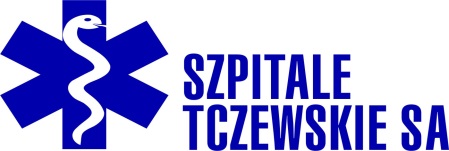 Umowa: __/03/PN/2021Wykonawca:Zamawiający:Szpitale Tczewskie S.A.ul. 30-go Stycznia 57/5883-110 TczewLokalizacja Zamawiającego:Lokalizacja Zamawiającego:Oddział/y:Lokalizacja Zamawiającego:Lokalizacja Zamawiającego:Lokalizacja Zamawiającego:Lokalizacja Zamawiającego:Lokalizacja Zamawiającego:Lokalizacja Zamawiającego:Data dokonania zamówienia: Data dokonania zamówienia: Rodzaj dietyIlośćUwagiPODSTAWOWARAZEM:Podpis upoważnionego przedstawiciela Zamawiającego, dokonującego zamówienia posiłków:Podpis upoważnionego przedstawiciela Zamawiającego, dokonującego zamówienia posiłków:Podpis upoważnionego przedstawiciela Zamawiającego, dokonującego zamówienia posiłków:Potwierdzam zgodność ilości zamówionych posiłków i rodzaju, zgodnie z jadłospisem i zamówieniemPotwierdzam zgodność ilości zamówionych posiłków i rodzaju, zgodnie z jadłospisem i zamówieniemData:Podpis upoważnionego przedstawiciela Zamawiającego, dokonującego zamówienia posiłków:Data stwierdzenia nieprawidłowościOddział zgłaszający nieprawidłowość – lokalizacja ZamawiającegoOpis nieprawidłowościPodjęta działaniaRezultat podjętych działańImię, nazwisko oraz podpis osoby zgłaszającej nieprawidłowośćImię i nazwiskoPodpisImię, nazwisko oraz podpis świadkaImię i nazwiskoPodpis